Agenda ItemsApproved Meeting Minutes 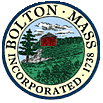 Bolton Parks & Recreation CommissionMeeting MinutesDate:January 17th, 2024Time/Location10:00 am at Houghton Building                                    Commissioners Present: Ed Sterling, Erika Mond, Martha Babbit, & Lisa Shepple, coordinatorGuests:Next Meeting:February 12th, 2024Agenda ItemAction1.Approve Minutes from December 20th meetingApproved unanimously2.3.4.5.6.7.Approvals:Discuss/vote on pick up league using baberuth field during summerApproved – charging the same price as last year $200Approve purchase of hay bales for town common hillApproved – for safety of the sled hill approved $400Discuss/vote yearly annual report 2023Approved – the annual report was approved as is and Lisa will submit a few photos from events to submit with it.Purchase of some supplies for town common (folding step stool+)Approved up to $850 for supplies such as folding step stool, ladder, shovels, broom & anything else neededDiscuss skating rink opening day plans 1/20/24, 1-3 pmWe’ll be there on Friday to make sure ice and area is all good for event. For Saturday we will have the fire going and boy scouts will provide hot chocolate & snacks. Matt will perform at 1:30.  Discuss new Summer Programs info for 2024 (Topsecretkids-stem)To add this to our summer programs. They do 50 short experiments for the week. Must have 12 kids for the program Continue discussion on Natural PlaygroundNothing has changed.  Still need to get in touch with contacts at a school in Millbury that has a natural playground. Will discuss more later on.Discuss plans & date for Easter egg hunt 2024Easter is March 31st. Since it’s early this year we’ll have it the day prior on Saturday, March 30th but next year it will be done the week prior. Discuss/vote who’s going to MRPA conference/hotel 3/19-20Lisa & Erika plan on attending the conference on Tuesday & Wednesday and will stay at hotel on Tuesday night.  Will check the $ amount.Coordinator ReportMRPA – next meeting 2/14 @ 10:30 am in GraftonGirls scouts selling cookies from the town commonFuture agenda itemsAll Approved unanimouslyApproved unanimouslyApproved unanimouslyApproved unanimouslyApproved unanimouslyItems for next agendaInitialsESEMMMMBKGCommissionerE. SterlingE. MondM. MiskinM. Babbit